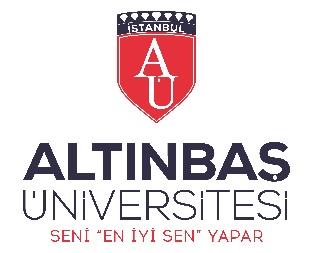 Altınbaş ÜniversitesiBilimsel Araştırma Desteği Ara RaporuProje türünüzün olduğu hücredeki onay kutucuğunu seçiniz.Proje başlangıç tarihi olarak ÜYK onay tarihini giriniz. Raporu PDF formatında iletiniz – Dikkate aldıktan sonra bu iki notu siliniz.YAPILMASI ÖNGÖRÜLEN ÇALIŞMALARIN TAMAMLANMA ORANLARIBaşvuru dosyasında yer verilen iş planlamasına göre, rapor dönemi içinde yapılması öngörülen çalışmaların ilerleme durumu hakkında özet bilgi veriniz.PROJE KAPSAMINDA YAPILAN BİLİMSEL ÇALIŞMA VE ARA SONUÇLAREK SÜRE TALEPLERİRAPOR DÖNEMİ İÇİNDE BİLİMSEL YAYIN VE FAALİYETLERProje koduProje türüBAP AYP ÖNAP TEZ-P Proje destek dönemiProje başlangıç tarihiAra rapor tarihiProje başlığıProje yürütücüsünün ünvanı, adı-soyadıProje yürütücüsünün bağlı olduğu birimÇalışmaTamamlanma oranı (%)Tamamlanamama nedeniYerine ikame edilen çalışmaTablo: 2.2.1